ARKANSAS QUALITY WINE (AQW)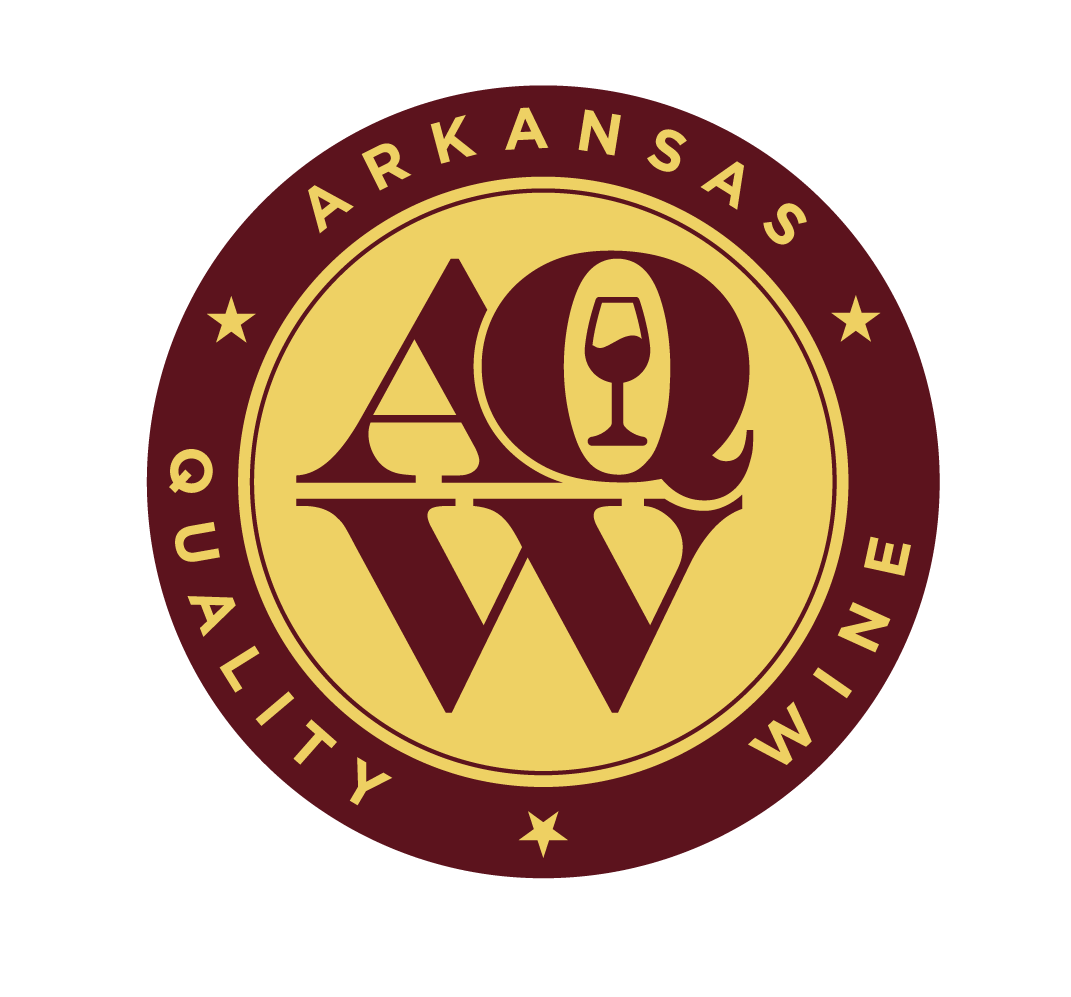 2023 Wine Competition Entry Information May 17-19, 2023Wine Competition Date: May 17-19, 2023 Entry Deadline: May 10, 2023Wine Competition Location: University of Arkansas System (UA System) Division of Agriculture, Food Science Department Wine Competition Coordinator: Dr. Renee Threlfall Wine Entry Fee: $25.00 per wine (Note: entry fee will be $50 per wine in 2024)Wine Entry Quantity: Three (3) 750 mL bottles or 4 375 mL bottles of wine per entry for the AQW Competition and two (2) 750 mL bottles or (2) 375 mL bottles of wine per entry for the Arkansas Competition Competition TypesArkansas Competition (Arkansas made) Wines for Entry: Produced in a commercial Arkansas winery, no minimum requirements for Arkansas grown grapes. Grapes must consist of Vitus vinifera, French/American hybrids or American varieties (Vitis labrusca, rotundifolia and aestivalis). Any fruit other than grapes including essence (formula) wines are not allowed. A minimum of 20 cases of wine should be available for sale at the time of entry.Limit five (5) wine entries per winery.Arkansas Quality Wine Competition (Arkansas grown and made) Wines for Entry: Produced in a commercial Arkansas winery and made of 90% Arkansas grown grapes consisting of Vitus vinifera, French/American hybrids or American varieties (Vitis labrusca, rotundifolia and aestivalis). Any fruit other than grapes including essence (formula) wines are not allowed. A minimum of 20 cases of wine should be available for sale at the time of entry.No limit on entry per winery.Wine Sensory Evaluation: A panel of three experienced judges will use a modified 20- point University of California, Davis wine competition scoring system. The scores will be averaged and rounded to the next full number. Wines for the AQW program must receive 15 points or higher on a 20-point scale to be eligible for the AQW seal. Participating wineries will be contacted by the AQW with results of the sensory and chemical evaluation. Sensory evaluation will be done at the UA System Food Science Department. Wine Chemical Evaluation (for AQW eligible wines only):In addition to earning 15+ points in the competition, wines for the AQW program must pass chemical evaluation based on Federal (TTB) standards for volatile acidity, total sulfur dioxide and alcohol levels. Chemical analyses will be done at the UA System Food Science Department. Wine Category: An overall wine category is required on the entry form, if needed, a subcategory can also be listed. There might be overlap but choose the best option of category for the wine. If the wine is varietal, please indicate on the entry form. Varietal wines will be separated within each category. If the wine is generic, please indicate from which varieties the blend is made. Sweetness designations: Dry=under 0.7% residual sugar (RS)Medium Dry=0.8-2.0% RSMedium Sweet= 2.1-4.0% RSSweet=more than 4.0% RS Vintage of Wines: The vintage on the entry form has to be consistent with the label! If there is no vintage designation on the label, the space on the entry form should be left empty or stated as Non-Vintage. Ship or Bring Wines Week Prior to the Competition: Dr. Renee ThrelfallAQW Wine CompetitionUA System Food Science Department 2650 N. Young Avenue Fayetteville, AR 72704479-575-4677, rthrelf@uark.edu Payment Information: Pay for entries to the AQW wine competition by credit card on the Arkansas Association of Grape Growers website (https://www.argrapegrowers.org/arkansas-quality-wine-program ) or send a check made payable to the Arkansas Association of Grape Growers to the shipping address. . ARKANSAS QUALITY WINE PROGRAM 2023 Wine Competition Wine Categories The AQW wine competition overall categories and subcategories for the wine competition entry form are listed below. An overall category is required, then select a subcategory if needed. There might be overlap but choose the best option for the wine. Overall CategoriesAmerican RedAmerican WhiteAmerican Blush/RoseHybrid RedHybrid WhiteHybrid Blush/RoseVinifera RedVinifera WhiteVinifera Blush/RoseSubcategories Concord Cynthiana/Norton Muscadine Red American Dry RedAmerican Medium Dry Red American Medium Sweet Red American Sweet Red White Catawba Niagara Muscadine White American Dry White American Medium Dry White American Medium Sweet White American Sweet White Pink Catawba American Dry Blush/Rosé American Medium Dry Blush/Rosé American Medium Sweet Blush/Rosé American Sweet Blush/Rosé Chambourcin Chancellor EnchantmentFoch NoiretHybrid Dry Red Hybrid Medium Dry RedHybrid Medium Sweet Red Hybrid Sweet Red CayugaChardonel DazzleFrontenac GrisIndulgence OpportunitySeyval Traminette Valvin muscatVidal Vignoles Hybrid Dry WhiteHybrid Medium Dry White Hybrid Medium Sweet White Hybrid Sweet White Hybrid Dry Blush/RoséHybrid Medium Dry Blush/RoséHybrid Medium Sweet Blush/RoséHybrid Sweet Blush/RoséPinot NoirCabernet Sauvignon & blendsCabernet FrancMerlotShiraz/SyrahVinifera Dry RedVinifera Medium Dry RedVinifera Medium Sweet RedVinifera Sweet RedPinot Gris/GrigioChardonnayGewurztraminerRieslingVinifera Dry WhiteVinifera Medium Dry WhiteVinifera Medium Sweet WhiteVinifera Sweet WhiteVinifera Dry Blush/RoséVinifera Medium Dry Blush/RoséVinifera Medium Sweet Blush/RoséVinifera Sweet Blush/RoséAmerican SparklingHybrid SparklingVinifera SparklingDessert: Fortified, dry or sweetSlightly Carbonated2023 ARKANSAS QUALITY WINE PROGRAMWine Competition Entry Form Wine Entry Form: Use one form per wine and forms should be sent with wines. For additional AQW Wine Competition entry forms, visit the Arkansas Association of Grape Growers (AAGG) website (https://www.argrapegrowers.org/arkansas-quality-wine-program) to print a form or make photocopies of this form.  Payment: Pay for entries to the AQW wine competition by credit card on the AAGG website or send check payable to AAGG to the shipping address.  Ship or Bring Wines and Entry Forms to: Dr. Renee Threlfall, AQW Wine Competition, UA System Food Science Department, 2650 N. Young Avenue, Fayetteville, AR 72704, 479-575-4677, rthrelf@uark.edu Winery Information Winery Information Winery NameContact PersonStreet AddressCity, State, ZIPPhoneEmailBonded Winery Permit NumberSignature and date (required)The signee ensures that this wine was made in Arkansas and if submitted for the AQW competition that the wine was made from 90% grapes grown in Arkansas. Wine Entry (check one of the following) Wine Entry (check one of the following) ___ Arkansas Competition      ___Arkansas Quality Wine Competition ___ Arkansas Competition      ___Arkansas Quality Wine Competition Overall Category (required):Subcategory: Wine Name:Brand (If other than Winery Name):Vintage:Percent Alcohol Varietal / Generic NameBlend ComponentsPercentages of grapes used in varietal or blendAppellation (as stated on label)Percent Residual Sugar (RS)Dry=< 0.7%; Medium Dry=0.8-2.0%; Medium Sweet= 2.1-4.0%; and Sweet=>4.0% Appellation:Location Grapes Purchased/GrownVineyard name or city Total Gallons of Wine ProducedNumber of Cases Available for Sale 